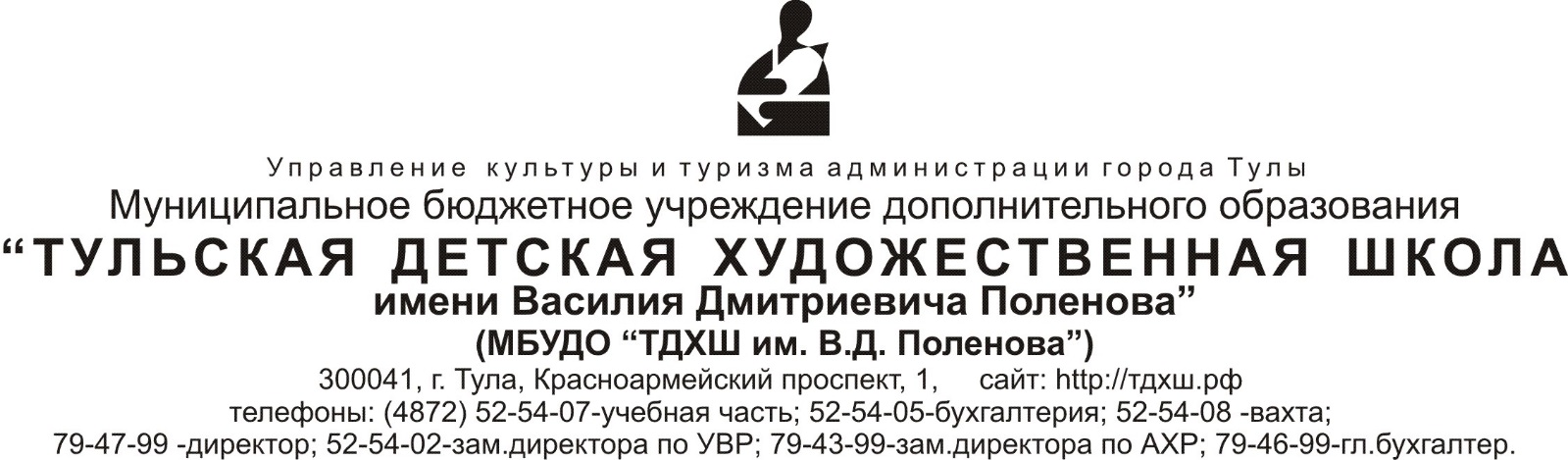 СПРАВКАоб обучении/периоде обучения в Муниципальном бюджетном учреждении дополнительного образования "Тульская детская художественная школа им. В.Д. Поленова"1. Сведения об учащемся.2. Результаты успеваемости за учебные полугодия/семестры (промежуточная аттестация) и итоговой аттестации.№от2020г.Фамилия, имя, отчествоЧисло, месяц, год рожденияг.Дополнительная общеобразовательная предпрофессиональная программа«Живопись»«Живопись»«Живопись»«Живопись»«Живопись»«Живопись»«Живопись»«Живопись»«Живопись»«Живопись»Срок её реализации 5летПриказ о зачислении №отг.Зачислен(а) на полный курс вклассклассклассЗачислен(а) на сокращенный срок обучения вклассклассклассПриказ об отчислении из школы №отг.г.Годы обучения/классыГоды обучения/классыГоды обучения/классы1111222223333444455выпускной экзаменвыпускной экзаменвыпускной экзаменвыпускной экзаменСеместры/Семестры/Семестры/11223344455667788910выпускной экзаменвыпускной экзаменвыпускной экзаменвыпускной экзаменНаименование учебного предмета (обязательная часть учебного плана)Наименование учебного предмета (обязательная часть учебного плана)Наименование учебного предмета (обязательная часть учебного плана)Наименование учебного предмета (обязательная часть учебного плана)Наименование учебного предмета (обязательная часть учебного плана)Наименование учебного предмета (обязательная часть учебного плана)Наименование учебного предмета (обязательная часть учебного плана)Наименование учебного предмета (обязательная часть учебного плана)Наименование учебного предмета (обязательная часть учебного плана)Наименование учебного предмета (обязательная часть учебного плана)Наименование учебного предмета (обязательная часть учебного плана)Наименование учебного предмета (обязательная часть учебного плана)Наименование учебного предмета (обязательная часть учебного плана)Наименование учебного предмета (обязательная часть учебного плана)Наименование учебного предмета (обязательная часть учебного плана)Наименование учебного предмета (обязательная часть учебного плана)Наименование учебного предмета (обязательная часть учебного плана)Наименование учебного предмета (обязательная часть учебного плана)Наименование учебного предмета (обязательная часть учебного плана)Наименование учебного предмета (обязательная часть учебного плана)Наименование учебного предмета (обязательная часть учебного плана)Наименование учебного предмета (обязательная часть учебного плана)РисунокРисунокРисунокххххххххЖивописьЖивописьЖивописьххххххххКомпозиция станковаяКомпозиция станковаяКомпозиция станковаяххБеседы по искусствуБеседы по искусствуБеседы по искусствуххххххххххххххххххххххххххххххххххххххИстория искусствИстория искусствИстория искусствххххххххПленэрПленэрПленэрххххххххххххххххххххххххххххПримечания. х- учебный предмет не изучался; хх- не предусмотрен учебным планом;Примечания. х- учебный предмет не изучался; хх- не предусмотрен учебным планом;Примечания. х- учебный предмет не изучался; хх- не предусмотрен учебным планом;Примечания. х- учебный предмет не изучался; хх- не предусмотрен учебным планом;Примечания. х- учебный предмет не изучался; хх- не предусмотрен учебным планом;Примечания. х- учебный предмет не изучался; хх- не предусмотрен учебным планом;Примечания. х- учебный предмет не изучался; хх- не предусмотрен учебным планом;Примечания. х- учебный предмет не изучался; хх- не предусмотрен учебным планом;Примечания. х- учебный предмет не изучался; хх- не предусмотрен учебным планом;Примечания. х- учебный предмет не изучался; хх- не предусмотрен учебным планом;Примечания. х- учебный предмет не изучался; хх- не предусмотрен учебным планом;Примечания. х- учебный предмет не изучался; хх- не предусмотрен учебным планом;Примечания. х- учебный предмет не изучался; хх- не предусмотрен учебным планом;Примечания. х- учебный предмет не изучался; хх- не предусмотрен учебным планом;Примечания. х- учебный предмет не изучался; хх- не предусмотрен учебным планом;Примечания. х- учебный предмет не изучался; хх- не предусмотрен учебным планом;Примечания. х- учебный предмет не изучался; хх- не предусмотрен учебным планом;Примечания. х- учебный предмет не изучался; хх- не предусмотрен учебным планом;Примечания. х- учебный предмет не изучался; хх- не предусмотрен учебным планом;Примечания. х- учебный предмет не изучался; хх- не предусмотрен учебным планом;Примечания. х- учебный предмет не изучался; хх- не предусмотрен учебным планом;н/аучащийся имеет академическую задолженность;учащийся имеет академическую задолженность;учащийся имеет академическую задолженность;учащийся имеет академическую задолженность;учащийся имеет академическую задолженность;учащийся имеет академическую задолженность;учащийся имеет академическую задолженность;учащийся имеет академическую задолженность;учащийся имеет академическую задолженность;учащийся имеет академическую задолженность;учащийся имеет академическую задолженность;учащийся имеет академическую задолженность;учащийся имеет академическую задолженность;учащийся имеет академическую задолженность;учащийся имеет академическую задолженность;учащийся имеет академическую задолженность;учащийся имеет академическую задолженность;учащийся имеет академическую задолженность;учащийся имеет академическую задолженность;учащийся имеет академическую задолженность;учащийся имеет академическую задолженность;учащийся имеет академическую задолженность;учащийся имеет академическую задолженность;учащийся имеет академическую задолженность;учащийся имеет академическую задолженность; "отл", "хор", уд"«отлично», «хорошо», «удовлетворительно».«отлично», «хорошо», «удовлетворительно».«отлично», «хорошо», «удовлетворительно».«отлично», «хорошо», «удовлетворительно».«отлично», «хорошо», «удовлетворительно».«отлично», «хорошо», «удовлетворительно».«отлично», «хорошо», «удовлетворительно».«отлично», «хорошо», «удовлетворительно».«отлично», «хорошо», «удовлетворительно».«отлично», «хорошо», «удовлетворительно».«отлично», «хорошо», «удовлетворительно».«отлично», «хорошо», «удовлетворительно».«отлично», «хорошо», «удовлетворительно».«отлично», «хорошо», «удовлетворительно».«отлично», «хорошо», «удовлетворительно».«отлично», «хорошо», «удовлетворительно».«отлично», «хорошо», «удовлетворительно».«отлично», «хорошо», «удовлетворительно».«отлично», «хорошо», «удовлетворительно».«отлично», «хорошо», «удовлетворительно».«отлично», «хорошо», «удовлетворительно».«отлично», «хорошо», «удовлетворительно».«отлично», «хорошо», «удовлетворительно».«отлично», «хорошо», «удовлетворительно».«отлично», «хорошо», «удовлетворительно».Директор МБУДО Директор МБУДО «ТДХШ им. В.Д. Поленова» «ТДХШ им. В.Д. Поленова» В.В. Добрынин.В.В. Добрынин.В.В. Добрынин.В.В. Добрынин.В.В. Добрынин.В.В. Добрынин.В.В. Добрынин.В.В. Добрынин.справку подготовил:справку подготовил:Секретарь учебной частиСекретарь учебной частиВ.А. КошинаВ.А. КошинаВ.А. КошинаВ.А. КошинаВ.А. КошинаВ.А. КошинаВ.А. КошинаВ.А. Кошина